				Greater Ouachita Port Commission MinutesJuly 7, 2021In person MeetingCommissioners Present: Ricky Guillot, Terri Odom, James Lee, Roland Charles and Sue NicholsonCommissioners Absent: Bobby Manning, James JonesGuests:Paul TrichelJosh HaysDJ FortenberryCall to OrderChairman Guillot called the meeting to order and gave the invocation. MinutesThe minutes for the June 9th, 2021 meeting were read. Commissioner Nicholson made the motion to approve the minutes as presented. Commissioner Charles seconded. Motion passed.Financial ReportThe financial report as of July 7th was reviewed by Commissioner Odom. The balance in the accounts is as follows: GOA	$220,490.59	PPA		$139.45	EDA		$92.00FPC		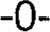 Commissioner Nicholson made the motion to approve. Commissioner Charles seconded the motion. Motion passed.Chairman Guillot presented the 2020 audit and reviewed it with the commission. Chairman Guillot pointed out that we have $10.2 million total assets with no debt. She needs a list of members of the commission to send to the auditor. Commissioner Odom moved that we pay the bill for the audit bill of $5400. The motion was seconded by Commissioner Charles. Motion passed.Construction ReportNo reportOperations ReportPaul Trichel reported that they had repaired the container handlers at a cost of $49,000. The equipment is owned by the commission, but the repairs to the machines is covered by Ouachita Terminals. It is time for the port to consider replacing the oldest machine (24 years old). The newest is 16 ears old. Paul will be attending the annual KCS strategic partner conference in Kansas City on August 31.Other BusinessNo other businessAdjournmentThe next meeting is scheduled for August 11th at 10:00 am We will meet in person at Tower Place._______________________________			_July 30, 2021________Sue Nicholson						Date